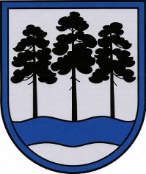 OGRES  NOVADA  PAŠVALDĪBAReģ.Nr.90000024455, Brīvības iela 33, Ogre, Ogres nov., LV-5001tālrunis 65071160, e-pasts: ogredome@ogresnovads.lv, www.ogresnovads.lv PAŠVALDĪBAS DOMES SĒDES PROTOKOLA IZRAKSTS35.Par finansējuma piešķiršanu SIA Studija “F.O.R.M.A.” seriāla “Kristofers un Ēnu ordenis” veidošanaiOgres novada pašvaldībā (turpmāk – Pašvaldība) 2022. gada 31. maijā tika saņemts SIA Studija “F.O.R.M.A.”, reģistrācijas Nr. 40003134902, juridiskā adrese: Rīga, Šmerļa iela 3  (turpmāk – Filmu studija) iesniegums (reģistrēts Pašvaldībā ar Nr. 2-4.1/2841) ar lūgumu izskatīt iespēju atbalstīt piedzīvojumu fantāzijas seriāla “Kristofers un Ēnu ordenis” veidošanu, piešķirot finansējumu 35 000 euro apmērā. Savā iesniegumā Filmu studija norāda, ka tajā top jauns seriāls “Kristofers un Ēnu ordenis” (četras sērijas 50 min. garumā katra) (turpmāk – seriāls), kurš veidots pēc Arno Jundzes romāna ar tādu pašu nosaukumu motīviem. Seriāls tiek veidot bērnu un jauniešu  auditorijai piedzīvojumu fantāzijas žanrā. Vairākas intriģējošas Arno Jundzes romāna ainas norisinās Ogrē un tās apkārtnē. Viens no seriāla piedzīvojumiem sākas Ogres pasažieru dzelzceļa stacijā, kur negaidīti nokļūst abi galvenie varoņi Kristofers un Kate.Filmas veidotāju nodoms ir pieturēties pie Arno Jundzes ieceres un filmēt romānā atainotos notikumus Ogrē, ieskicējot pilsētu un tās apkārtni ar bērniem draudzīgo un piedzīvojumiem bagāto vidi, iezīmējot arī pilsētvidē iepazītos siluetus, parādot apkārtnes dabas skaistumu un burvību.Filmu studija paredz ar piešķirto finansējumu pamatā segt izdevumus par filmēšanas pakalpojumu nodrošināšanu un servisu Ogrē un tās apkārtnē, tai skaitā apmaksājot līdz 30 personām lielai uzņemšanas grupai uzturēšanās, ēdināšanas, dažādu komunālā servisa, filmēšanas vietu nomas un citus izdevumus, tādējādi atbalstot arī vietējos uzņēmējus. Filmēšanas procesā tiek plānots iesaistīt arī ogrēniešus, kā pie masu skatu veidošanas, tā arī iekļaujot filmēšanas grupā – filmēšanas vietu administratorus, palīgus uz filmēšanas laukuma u.c., apmaksājot sniegtos pakalpojumus. Filmu studija sadarbības ietvaros paredz arī Ogres novada pašvaldības logo izvietošanu seriāla reklāmas materiālos un seriāla titros.Seriāla pirmizrāde televīzijā ir paredzēta 2023. gadā.Jāpiebilst, ka Filmu studija ir piedalījusies vairākos vērienīgos projektos, piemēram, iniciējusi spēlfilmas “Dvēseļu putenis” veidošanas idejas attīstīšanu, producējusi tādas spēlfilmas, kā “Vecā dārza noslēpums”, “Vectēvs, kas bīstamāks par datoru”, “Džimlai Rūdi rallallā” u.c.. Vienlaikus jānorāda, ka Arno Jundze kā ogrēnietis ir sniedzis neatsveramu ieguldījumu Ogres novada kultūras vides attīstībā, un autora romāna ekranizācija Filmu studijas idejiskajā ietvarā būs lielisks literārā darba iemūžinājums Ogres un tās apkārtnes ainaviskajā kultūrvidē.Pilsētas un tās apkārtnes atspoguļošana seriālā popularizēs Ogri un veicinās Latvijas iedzīvotāju interesi par Ogri kā ģimenēm draudzīgu pilsētvidi un novadu. Ogres novada teritorija pēdējā desmitgadē, pateicoties mērķtiecīgiem pašvaldību ieguldījumiem tūrisma infrastruktūras attīstībā, kļuvusi arvien pievilcīgāka kā galamērķis tūristiem. Tā kā novadā ir daudzveidīgi un plaši pieejami tūrisma resursi, tad perspektīvā tam ir iespēja kļūt par aktīvu tūrisma rajonu visa gada garumā. Ogres atpazīstamība, tajā skaitā caur kinematogrāfu, veicinās Ogres novada kā aktīva un pasākumiem bagāta novada kultūras un tūrisma dzīves attīstību, tādejādi sekmējot Ogres novada ekonomisko izaugsmi un uzņēmumu konkurētspēju, novada cilvēkresursu potenciāla izaugsmi, kā arī kvalitatīvu un pieejamu kultūrvidi, u.c.. Pašvaldības dome ar 2022. gada 28. jūlija lēmumu “Par Ogres novada pašvaldības saistošo noteikumu Nr.16/2022 “Grozījumi Ogres novada pašvaldības 2022.gada 27.janvāra saistošajos noteikumos Nr.5/2022 “Par Ogres novada pašvaldības 2022.gada konsolidēto budžetu”” pieņemšanu” (protokols Nr.17;4.) ir apstiprinājusi finansējumu seriāla veidošanai 5000 EUR (pieci tūkstoši euro) apmērā.Ņemot vērā minēto, kā arī ievērojot autora Arno Jundzes ieguldījumu un Ogres pilsētas un novada kā atraktīva un unikāla tūrisma galamērķa ieguvumus, un pamatojoties uz likuma “Par pašvaldībām” 12. pantu, 15. panta pirmās daļas 5. punktu un 21. panta pirmās daļas 27. punktu,  balsojot: ar 17 balsīm "Par" (Andris Krauja, Artūrs Mangulis, Atvars Lakstīgala, Dace Kļaviņa, Dace Veiliņa, Dzirkstīte Žindiga, Egils Helmanis, Gints Sīviņš, Ilmārs Zemnieks, Indulis Trapiņš, Jānis Iklāvs, Jānis Kaijaks, Jānis Siliņš, Kaspars Bramanis, Pāvels Kotāns, Raivis Ūzuls, Valentīns Špēlis), "Pret" – 2 (Rūdolfs Kudļa, Toms Āboltiņš), "Atturas" – 2 (Edgars Gribusts, Jānis Lūsis),Ogres novada pašvaldības dome NOLEMJ:Piešķirt SIA Studija “F.O.R.M.A.”, reģistrācijas Nr. 40003134902, juridiskā adrese: Rīga, Šmerļa iela 3, papildus finansējumu 12 500 EUR (divpadsmit tūkstoši pieci simti euro) seriāla “Kristofers un Ēnu ordenis” (turpmāk – seriāls) veidošanai.Lēmuma 1. punktā noteikto finansējumu paredzēt no pašvaldības budžeta 2022. gadam sadaļas “Izdevumi neparedzētiem gadījumiem”.Uzdot Ogres novada pašvaldības Centrālās administrācijas Juridiskajai nodaļai sagatavot līgumu par finansējuma piešķiršanu un organizēt tā noslēgšanu, līgumā nosakot to seriāla filmēšanas epizožu skaitu, kuras tiks filmētas Ogrē un tās apkārtnē, kā arī pienākumu ievietot Ogres novada pašvaldības logo seriāla reklāmas materiālos un titros.Kontroli par lēmuma izpildi uzdot Ogres novada pašvaldības izpilddirektoram.(Sēdes vadītāja,domes priekšsēdētāja E.Helmaņa paraksts)Ogrē, Brīvības ielā 33            Nr.222022.gada 29.septembrī